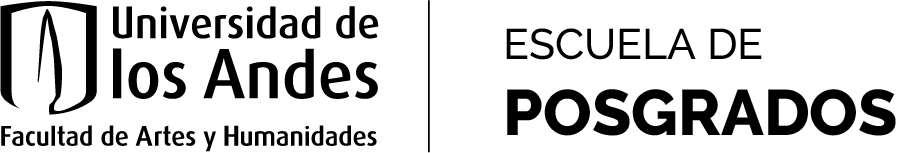 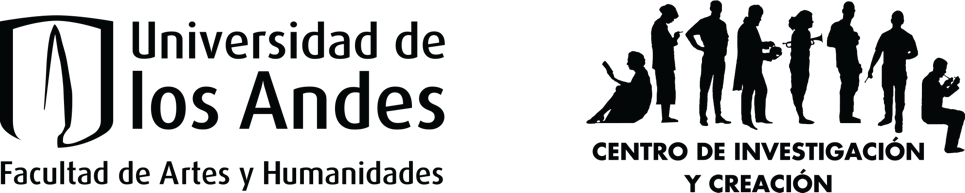 Estímulos para estudiantes de posgrado 2021 - 2Centro de Investigación y Creación CICFacultad de Artes y humanidadesUniversidad de los AndesFormulario de solicitud del estímulo para estudiantes de posgrado	1. Información general (datos de identificación)Nombre del estudiante:Código: Cuenta de correo Uniandes:Programa:Semestre:Promedio acumulado:Nombre del tutor: Nombre del proyecto de grado: Monto total solicitado:2. Descripción del proyecto (incluya un resumen detallado de 1000 palabras máximo en el que comente cuál es la pregunta problema que guía el trabajo, el objetivo general, los objetivos específicos y los alcances del proyecto)3. Cronograma de trabajo detallado (organice un cronograma con fechas tentativas y actividades a llevar a cabo en dichas fechas)4. Material de referencia (Imágenes, bocetos, videos, audios, y/o bibliografía que puedan soportar su plan de proyecto).5. Resultados esperados (según el tipo de producción admitido por la Universidad de los Andes, liste de los productos de investigación o creación a obtener).6. Tipo de ayuda (mencione el tipo específico de ayuda que necesita —compra de materiales, contratación de servicios, etc. Máx. 250 palabras).6. Divulgación (plan de divulgación, máx. 200 palabras).7. Anexos: Presupuesto solicitado (presente un presupuesto desglosado en los rubros que corresponda) y cotizaciones.  